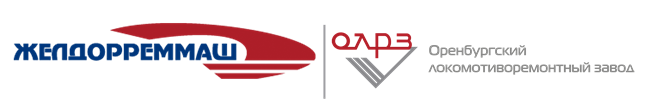 Пресс-релиз12 января 2023 годаБОЛЕЕ 400 СТУДЕНТОВ ПРОШЛИ ПРАКТИКУ НА ОРЕНБУРГСКОМ ЛОКОМОТИВОРЕМОНТНОМ ЗАВОДЕ В 2023 ГОДУОренбургский локомотиворемонтный завод (ОЛРЗ, входит в АО «Желдорреммаш») продолжает активно взаимодействовать с учебными заведениями, предоставляя студентам возможность прохождения производственных практик. За 2023 год на предприятии и обособленных подразделениях «Элмашремонт-Оренбург» и «Оренбургский дизельремонтный завод» была организована практика для 436 учащихся.Наиболее активно сотрудничает с заводом Оренбургский техникум железнодорожного транспорта: в текущем году 227 студентов по специальности «Слесарь подвижного состава» имели возможность применить свои знания непосредственно на производстве. Кроме того, проходили практику учащиеся Гуманитарно-технического техникума, Оренбургского автотранспортного колледжа им. Бевзюка, университетского колледжа ОГУ. Из высших учебных заведений – СамГУПС и ОГУ – на ОЛРЗ было направлено 15 человек. Для 30% студентов практика была оплачиваемой.Елена Куликова, заместитель директора ОЛРЗ по персоналу, отмечает: «Организация производственных практик – часть большой профориентационной работы, которую проводит Оренбургский локомотиворемонтный завод. Предприятие регулярно организует профориентационные мероприятия в высших и среднеспециальных учебных заведениях. В 2023 году состоялись встречи со студентами и преподавателями, экскурсии по заводу, также ОЛРЗ участвовал в ярмарке вакансий для выпускников профильных учебных заведений».Студентов, особо отличившихся при прохождении стажировки, дирекция ОЛРЗ поощрила благодарственными грамотами и памятными подарками. Награды студентам 3 курса ГАП ОУ "ОАТК им. Бевзюка", 2 месяца проработавшим на слесарном участке и участке разборки локомотивов, вручали руководители подразделений, Виталий Голубенко и Антон Селиванов, а также представители дирекции завода. «Все мы, здесь присутствующие, когда-то пришли работать на завод слесарями! Карьерный рост на заводе есть для тех, кто к этому стремится! Рад, что на практику к нам попадают толковые ребята», - поблагодарил студентов Юрий Герман, директор по производству Оренбургского ЛРЗ.В настоящее время на заводе токарями и слесарями трудятся 10 студентов из учебных заведений Оренбурга, успешно совмещая работу с получением среднеспециального образования. Все они приняли решение о трудоустройстве после прохождения производственной практики в этом году. СправкаОренбургский локомотиворемонтный завод входит в АО «Желдорреммаш» и является одной из основных площадок по ремонту тяговых и дизельных двигателей для железнодорожного транспорта. Предприятие специализируется на ремонте магистральных тепловозов 2ТЭ116 и 2ТЭ116У в объеме капитального и среднего ремонта, производстве запасных частей: поршневых колец, зубчатых колес, венцов, деталей для тепловозов 2ТЭ10, ЧМЭ3, 2ТЭ116. Основан в 1905 году.Регионы обслуживания –  Приволжская, Южно-Уральская, Свердловская, Юго-Восточная, Западно-Сибирская железные дороги.АО «Желдорреммаш»  — российская компания, осуществляющая  ремонт тягового подвижного состава. Представляет собой сеть локомотиворемонтных заводов, на базе которых проводятся  все виды средних и капитальных ремонтов локомотивов, производство комплектующих, выпуск новых тепловозов.        Основным заказчиком выступает ОАО «РЖД».  АО «Желдорреммаш» ежегодно производит ремонт более 2,5 тысяч секций локомотивов. Осуществляя качественное обслуживание тягового подвижного состава на протяжении всего жизненного цикла, компания гарантирует безопасность пассажиров, сохранность грузов и бесперебойность железнодорожного сообщения. Имеет 9 производственных площадок по всей территории страны.